APA Trial Access InstructionsThe American Psychological Association is pleased to provide your free trial of APA Style CENTRAL®. We are excited about this opportunity for your institution to experience the distinct advantage that APA Style CENTRAL provides to a wide range of academic users! 

Below you will find important information to help you quickly get started with setup -- including confirmation of trial details, access, URL, and proxy configuration -- and contact information for the APA Style CENTRAL support team. The attached PDF contains information about user accounts, the Admin Center, and LMS integration. We encourage you to have as many people as possible take advantage of this opportunity to use APA Style CENTRAL and make the most of this trial period! 

-- Confirmation of Trial, Access, URL, Proxy Configuration, and Admin User -- 

We have authorized access to APA Style CENTRAL for the following 30-day timeframe:  9/5/2016 to 10/5/2016 

IP Access 
Your IP addresses are now active for this account. If any changes regarding previously specified IP addresses are needed, please notify us immediately. 

Technical Information 
APA Style CENTRAL has been optimized for FireFox, Chrome, and Safari for MAC OS. Internet Explorer is not recommended. 

A mobile version of APA Style CENTRAL is not available but learning objects such as the quick guides and tutorials can be viewed from most devices depending on the operating system and browser versions. The speed and strength of the wireless connection being used will also impact functionality. 

The URL for accessing the APA Style CENTRAL platform: 
http://APAStyleCENTRAL.apa.org 

Proxy Configuration 
The following EZproxy configuration should also work with other proxies: 

T APA Style CENTRAL 
U http://APAStyleCENTRAL.apa.org 
HJ apastylecentral.apa.org 
HJ apa.org 
HJ my.apa.org 
DJ apastylecentral.apa.org 
DJ apa.org 
DJ my.apa.org 

Authorized Admin User 
The APA Style CENTRAL Admin Center allows you to customize the user experience, access MARC/RDA records, learn more about embedding and integrating APA Style CENTRAL content, and access analytics. The link to the Admin Center appears in the footer of all APA Style CENTRAL pages. The authorized admin user for APA Style CENTRAL is: 

• Username: suzanne.hooke@flemingcollege.ca 
• Password: FC128783
(Please note that these are case sensitive.) 


-- Contact Us -- 

Please don’t hesitate to contact us with any questions that you or your end users have during the trial period. Most inquiries – including technical and administrative questions, and general support for using APA Style CENTRAL – should be sent to support@APAStyleCENTRAL.org. 

For questions about pricing, the trial process, or product availability, please respond to me or contact APAStyleCENTRAL@apa.org. 

Have a specific question about the rules of APA Style®? Write to StyleExpert@apa.org. 

For telephone inquiries: 
202-336-5650 or 800-374-2722 
TDD/TTY: 202-336-6123 

Regular hours of support for email and phone inquiries: 
Monday – Friday: 6:30 am – 11:00 pm, Eastern Standard Time (EST) (GMT: 11:30 am – 4:00 am) 
Saturday – Sunday: 8:00 am – 11:00 pm, EST (GMT: 1:00 pm – 4:00 am) 

Holiday hours of support for email and phone inquiries: 
Thanksgiving, Christmas Day & New Year’s Day: 8:00 am – 11:00 pm, EST (GMT: 1:00 pm – 4:00 am) 
All other U.S. holidays: 6:30 am – 11:00 pm, EST (GMT: 11:30 am – 4:00 am) 

Watch your inbox for an email from the Customer Relations Team for APA Databases and Electronic Resources! They will be contacting you soon to provide training and other helpful information like FAQs to enhance your trial experience. 

We are pleased to have your institution involved with APA Style CENTRAL and as you advance through the trial period, we are confident that many users institution-wide will begin to recognize the inherent value of this unique new resource. 

Kind regards, 
Marika 

Marika E Braschler | Account Representative, Publications & Databases | Sales & Marketing Dept. 
American Psychological Association 
750 First Street NE, Washington, DC 20002-4242 
Tel: 202-336-5713 | Fax: 202-336-6160 
email: mbraschler@apa.org | www.apa.org

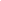 